Energetics
Q1.          (a)     State what is meant by the term mean bond enthalpy...................................................................................................................................................................................................................................................................................................................................................................(2)(b)     Ethanal has the structure 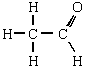 Gaseous ethanal burns as shown by the equationCH3CHO(g)   +   2½O2(g)   →   2H2O(g)   +   2CO2(g)Use the mean bond enthalpy data given below to answer the following questions.(i)      Calculate the enthalpy change which occurs when all the bonds in the reactants shown in the above equation are broken.....................................................................................................................................................................................................................................................................................................................................................................................................................................................(ii)     Calculate the enthalpy change which occurs when all the bonds in the products shown in the above equation are formed........................................................................................................................................................................................................................................................................................................................................(iii)     Hence, calculate the enthalpy change for the complete combustion of ethanal as shown in the equation above...........................................................................................................................................................................................................................(5)(Total 7 marks)Q2.          (a)     Define the term standard molar enthalpy of formation, ΔHf.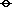 ..................................................................................................................................................................................................................................................................................................................................................................(3)(b)     State Hess’s law.............................................................................................................................................................................................................................................(1)(c)     Propanone, CH3COCH3, burns in oxygen as shown by the equationCH3COCH3(l)   +   4 O2(g)  →  3H2O(l)   +   3CO2(g)Use the data given below to calculate the standard enthalpy of combustion of propanone.........................................................................................................................................................................................................................................................................................................................................................................................................................................................................................(3)(Total 7 marks)Q3.A 50.0 cm3 sample of a 0.200 mol dm–3 solution of silver nitrate was placed in a polystyrene beaker. An excess of powdered zinc was added to this solution and the mixture stirred. Zinc nitrate, Zn(NO3)2, and silver were formed and a rise in temperature of 3.20 °C was recorded.(a)     Write an equation for the reaction between silver nitrate and zinc.......................................................................................................................(1)(b)     Calculate the number of moles of silver nitrate used in the experiment.............................................................................................................................................................................................................................................(2)(c)     Calculate the heat energy evolved by the reaction in this experiment assuming that all the energy evolved is used to heat only the 50.0 g of water in the mixture.
(Specific heat capacity of water is 4.18 J g–1 K–1)............................................................................................................................................................................................................................................(2)(d)     Calculate the heat energy change for the reaction per mole of zinc reacted.............................................................................................................................................................................................................................................(2)(e)     Explain why the experimental value for the heat energy evolved in this experiment is less than the correct value.............................................................................................................................................................................................................................................(1)(Total 8 marks)Q4.          (a)     What is the meaning of the term enthalpy change?..................................................................................................................................................................................................................................................................................................................................................................(2)(b)     (i)      Define the term standard enthalpy of formation of a compound.....................................................................................................................................................................................................................................................................................................................................................................................................................................................(ii)     Write an equation, including state symbols, for the formation from its elements of solid sodium sulphate, Na2SO4.............................................................................................................(5)(c)     State Hess’s Law.............................................................................................................................................................................................................................................(1)(d)     Some standard enthalpy changes are difficult to measure directly but can be determined from standard enthalpies of combustion.
Maleic acid, C4H4O4, reacts with oxygen to form carbon dioxide and water as shown by the following equation.C4H4O4(s)   +   3O2(g)   →   4CO2(g)   +   2H2O(l)Use the standard enthalpy of combustion data given below to calculate a value for the standard enthalpy change for the following reaction.4C(s)   +   2H2(g)   +   2O2(g)   →   C4H4O4(s)................................................................................................................................................................................................................................................................................................................................................................................................................................................................................................................................................................................................................................................................................................................................................................................................................................................................................................................................................................................(3)(Total 11 marks)Q5.The table below contains some mean bond enthalpy data.(a)     Explain the term mean bond enthalpy.........................................................................................................................................................................................................................................................................................................................................................................................................................................................................................(2)(b)     (i)      Write an equation for the formation of one mole of ammonia, NH3, from its elements..............................................................................................................(ii)     Use data from the table above to calculate a value for the enthalpy of formation of ammonia.....................................................................................................................................................................................................................................................................................................................................................................................................................................................(4)(c)     Use the following equation and data from the table above to calculate a value for the C–H bond enthalpy in ethane.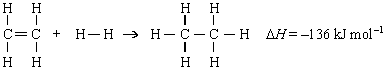 ........................................................................................................................................................................................................................................................................................................................................................................................................................................................................................(3)(Total 9 marks)Q6.          (a)     Write an equation for the complete combustion of propanone, C3H6O, to form carbon dioxide and water.......................................................................................................................(1)(b)     In a laboratory experiment, 1.45 g of propanone were burned completely in oxygen. The heat from this combustion was used to raise the temperature of 100 g of water from 293.1 K to 351.2 K.(i)      Calculate the number of moles of propanone in the 1.45 g...........................................................................................................................................................................................................................(ii)     Calculate the heat energy required to raise the temperature of 100 g of water from 293.1 K to 351.2 K.
(The specific heat capacity of water is 4.18 J K–1 g–1)....................................................................................................................................................................................................................................................................................................................................................................................................................................................(iii)     Hence, calculate a value, in kJ mol–1, for the enthalpy of combustion of propanone...........................................................................................................................................................................................................................(5)(c)     In a similar experiment, the enthalpy of combustion of butanone, C4H8O, was found to be –1290 kJ mol–1. A data book value for the same reaction is ΔHc = –2430 kJ mol–1.(i)      Suggest one reason why the experimental value is very different from the data book value..............................................................................................................(ii)     This data book value of ΔHc for butanone (–2430 kJ mol–1) refers to the formation of carbon dioxide gas and water in the gaseous state. How would this value differ if it referred to the formation of water in the liquid state? Explain your answer.Difference ...........................................................................................Explanation ......................................................................................................................................................................................................(3)(d)     Calculate a value for the standard enthalpy of formation for liquid ethanethiol,C2H5SH. Use the equation given below and enthalpy of combustion data from the following table.2C(s) + 3H2(g) + S(s) → C2H5SH(l)........................................................................................................................................................................................................................................................................................................................................................................................................................................................................................(3)(Total 12 marks)Q7.          (a)     Define the term standard enthalpy of formation.(3)(b)     State Hess’s Law and use it, together with the data given in the table below, to calculate the standard enthalpy change for the following reaction.MgO(s)  +  2HCl(g)  →  MgCl2(s)  +  H2O(l)(4)(c)     In an experiment, an excess of solid magnesium oxide was added to 50 cm3 of 3.0 mol dm–3 hydrochloric acid. The initial temperature of the solution was 21 °C. After reaction, the temperature had risen to 53 °C. (The specific heat capacity of water is 4.2 J K–1 g–1)Use this information to calculate the enthalpy change for the reaction of one mole of magnesium oxide with hydrochloric acid. For your calculation you should assume that all the heat from the reaction is used to raise the temperature of 50 g of water.(8)(Total 15 marks)Q8.          (a)     The table below contains some mean bond enthalpy data.The bonding in hydrogen peroxide, H2O2, can be represented by H–O–O–H. Use these data to calculate the enthalpy change for the following reaction.H2O2(g) → H2O2(g) + O2(g)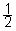 ........................................................................................................................................................................................................................................................................................................................................................................................................................................................................................(3)(b)     The standard enthalpy of formation, ΔHf for methane, is –74.9 kJ mol–1. Write an equation, including state symbols, for the reaction to which this enthalpy change applies.......................................................................................................................(2)(c)     The enthalpy changes for the formation of atomic hydrogen and atomic carbon from their respective elements in their standard states are as follows.H2(g) → H(g)      ΔH = +218 kJ mol–1C(s) → C(g)           ΔH = +715 kJ mol–1(i)      By reference to its structure, suggest why a large amount of heat energy is required to produce free carbon atoms from solid carbon...........................................................................................................................................................................................................................(ii)     Parts (b) and (c) give enthalpy data for the formation of CH4(g), H(g) and C(g).
Use these data and Hess’s Law to calculate the value of the enthalpy change for the following reaction.CH4(g) → C(g) + 4H(g).................................................................................................................................................................................................................................................................................................................................................................................................................................................................................................................................................................(iii)     Use your answer from part (c)(ii) to calculate a value for the mean bond enthalpy of a C–H bond in methane..............................................................................................................(5)(Total 10 marks)Q9.         Methanol, CH3OH, is a convenient liquid fuel.(a)     An experiment was conducted to determine the enthalpy of combustion of liquid methanol. The energy obtained from burning 2.12 g of methanol was used to heat 150 g of water. The temperature of the water rose from 298 K to 362 K. (The specific heat capacity of water is 4.18 J K–1 g–1)(i)      Define the term standard enthalpy of combustion.(ii)     Use the data above to calculate a value for the enthalpy of combustion of one mole of liquid methanol.(7)(b)     Methanol can be synthesised from methane and steam by a process that occurs in two stages.Stage 1   CH4(g) + H2O(g)  3H2(g) + CO(g)    ΔHο = +206 kJ mol–1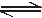 Stage 2   CO(g) + 2H2(g)  CH3OH(g)                 ΔHο = –91 kJ mol–1(i)      Explain why, in Stage 1, a higher yield of hydrogen and carbon monoxide is not obtained if the pressure is increased.(ii)     Stage 2 is carried out at a compromise temperature of 500K. By considering what would happen at higher and lower temperatures, explain why 500 K is considered to be a compromise for Stage 2.(5)(c)     The standard enthalpies of combustion of carbon monoxide and of hydrogen are
–283 kJ mol–1 and –286 kJ mol–1, respectively. Use these data and the enthalpy change for Stage 2 to calculate a value for the standard enthalpy of combustion of gaseous methanol.(3)..........................................................................................................................................................................................................................................................................................................................................................................................................................................................................................................................................................................................................................................................................................................................................................................................................................................................................................................................................................................................................................................................................................................................................................................................................................................................................................................................................................................................................................................................................................................................................................................................................................................................................................................................................................................................................................................(Total 15 marks)Q10.          (a)     Explain the meaning of the terms mean bond enthalpy and standard enthalpy of formation. Mean bond enthalpy .................................................................................................................................................................................................................................................................................................................................Standard enthalpy of formation .......................................................................................................................................................................................................................................................................................................................................................................................................................................(5)(b)     Some mean bond enthalpies are given below.Use these data to calculate the enthalpy change for the following gas-phase reaction between hydrazine, N2H4, and hydrogen peroxide, H2O2   +   2 H––O––O––H      N ≡ N   +   4 H––O––H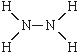 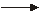 ..............................................................................................................................................................................................................................................................................................................................................................................................................................................................................................................................................................................................................(3)(c)     Some standard enthalpies of formation are given below. These data can be used to calculate the enthalpy change for the reaction in part (b).N2H4(g) + 2H2O2(g) → N2(g) + 4H2O(g) (i)      State the value of ∆Hfο for N2(g)..............................................................................................................(ii)     Use the ∆Hfο values from the table to calculate the enthalpy change for this reaction..................................................................................................................................................................................................................................................................................................................................................................................................................................................................................................................................................................(4)(d)     Explain why the value obtained in part (b) is different from that obtained in part (c)(ii).............................................................................................................................................................................................................................................(1)(Total 13 marks)Q11.          (a)     Define the term standard enthalpy of combustion, ∆Hcο..................................................................................................................................................................................................................................................................................................................................................................(3)(b)     Use the mean bond enthalpy data from the table and the equation given below to calculate a value for the standard enthalpy of combustion of propene. All substances are in the gaseous state.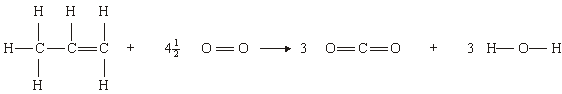 ........................................................................................................................................................................................................................................................................................................................................................................................................................................................................................(3)(c)     State why the standard enthalpy of formation, ∆Hfο, of oxygen is zero.......................................................................................................................(1)(d)     Use the data from the table below to calculate a more accurate value for the standard enthalpy of combustion of propene...............................................................................................................................................................................................................................................................................................................................................................................................................................................................................................................................................................................................................(3)(e)     Explain why your answer to part (b) is a less accurate value than your answer to part (d).............................................................................................................................................................................................................................................(2)(Total 12 marks)Q12.(a)     Define the term standard enthalpy of formation, ∆Hfο..................................................................................................................................................................................................................................................................................................................................................................(3)(b)     Use the data in the table to calculate the standard enthalpy of formation of liquid methylbenzene, C7H87C(s) + 4H2(g) → C7H8(l)..................................................................................................................................................................................................................................................................................................................................................................(3)(c)     An experiment was carried out to determine a value for the enthalpy of combustion of liquid methylbenzene using the apparatus shown in the diagram.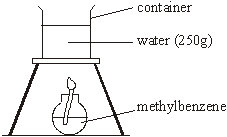 Burning 2.5 g of methylbenzene caused the temperature of 250 g of water to rise by 60°C. Use this information to calculate a value for the enthalpy of combustion of methylbenzene, C7H8(The specific heat capacity of water is 4.18 J K–1 g–1. Ignore the heat capacity of the container.)........................................................................................................................................................................................................................................................................................................................................................................................................................................................................................(4)(d)     A 25.0 cm3 sample of 2.00 mol dm–3 hydrochloric acid was mixed with 50.0 cm3 of a 1.00 mol dm–3 solution of sodium hydroxide. Both solutions were initially at 18.0 °C.After mixing, the temperature of the final solution was 26.5°C.Use this information to calculate a value for the standard enthalpy change for the following reaction.HCl(aq) + NaOH(aq) → NaCl(aq) + H2O(l)In your calculation, assume that the density of the final solution is 1.00 g cm–3 and that its specific heat capacity is the same as that of water. (Ignore the heat capacity of the container.)........................................................................................................................................................................................................................................................................................................................................................................................................................................................................................(4)(e)     Give one reason why your answer to part (d) has a much smaller experimental error than your answer to part (c).............................................................................................................................................................................................................................................(1)(Total 15 marks)Q13.          The combustion of hydrocarbons is an important source of energy.(a)     Define the term standard enthalpy of combustion...................................................................................................................................................................................................................................................................................................................................................................(3)(b)     (i)      Write an equation for the complete combustion of ethane, C2H6..............................................................................................................(ii)     Use the standard enthalpies of formation given below to calculate the standard enthalpy of combustion of ethane.....................................................................................................................................................................................................................................................................................................................................................................................................................................................(4)(c)     A container and its contents of total heat capacity 120 J K–1 were heated using a methane burner. Calculate the maximum theoretical temperature rise when 0.10 g of methane was completely burned. The standard enthalpy of combustion of methane is –890 kJ mol–1...................................................................................................................................................................................................................................................................................................................................................................(4)(Total 11 marks)Q14.          (a)     Nitromethane, CH3NO2, is used as an ‘energy rich’ fuel for motor-racing. It burns in oxygen forming three gases.2CH3NO2(l) + 1½O2(g) → 2CO2(g) + 3H2O(g) + N2(g)(i)      A 1.00 mol sample of nitromethane was burned in oxygen forming the products shown in the equation above. Calculate the total volume of gases produced at 298 K and 100 kPa (assume that the water is gaseous)..................................................................................................................................................................................................................................................................................................................................................................................................................................................................................................................................................................(ii)     This combustion reaction is very exothermic and reaches a temperature of 1000 K. Determine the total volume of gases when the temperature is raised to 1000 K at a constant pressure.(If you have been unable to determine a volume in your answer to part (a)(i), you may assume it to be 8.61 × 10–4 m3 but this is not the correct answer)...........................................................................................................................................................................................................................(5)(b)     It has been suggested that, instead of releasing it into the atmosphere, the carbon dioxide gas evolved during a combustion reaction can be absorbed by sodium hydroxide solution, as shown by the following equation.2NaOH(aq) + CO2(g) → Na2CO3(aq) + H2O(l)(i)      Give two reasons why this reaction might not be suitable for the removal of carbon dioxide from the exhaust gases of an engine.Reason 1 ............................................................................................Reason 2 ............................................................................................(ii)     The sodium hydroxide solution for this reaction can be made on an industrial scale, together with chlorine gas and hydrogen gas, by electrolysis of a dilute solution of sodium chloride. Suggest one commercial advantage and one environmental disadvantage of this industrial process.Commercial advantage ....................................................................................................................................................................................Environmental disadvantage ...........................................................................................................................................................................(4)(c)     Nitrogen forms several different oxides. Calculate the empirical formula of an oxide of nitrogen which contains 26% of nitrogen by mass.........................................................................................................................................................................................................................................................................................................................................................................................................................................................................................(3)(d)     Another oxide of nitrogen, N2O, decomposes on warming to produce nitrogen and oxygen. Write an equation for the decomposition reaction.......................................................................................................................(1)(e)     Internal combustion engines burn fuels in air. Suggest one advantage of using air mixed with N2O for this purpose.......................................................................................................................(1)(Total 14 marks)Q15.          A group of students devised an experiment which they believed would enable them to investigate the strength of the intermolecular forces between ethyl ethanoate molecules (CH3COOCH2CH3) and trichloromethane molecules (CHCl3).They mixed exactly 0.10 mol of each of the two liquids in a copper calorimeter and recorded the following results. The starting temperature of both liquids was the same.(a)     (i)      Write an expression for the heat change (q) which relates mass (m), specific heat capacity (c) and change in temperature (∆T)..............................................................................................................(1)(ii)     Calculate the amount of heat required to increase the temperature of 8.80 g of ethyl ethanoate by 9.5 K during the mixing process. (You should assume that c for ethyl ethanoate = 1.92 J g–1 K–1).............................................................................................................(1)(iii)     Calculate the amount of heat required to increase the temperature of 11.95 g of trichloromethane by 9.5 K during the mixing process. (You should assume that c for trichloromethane = 0.96 J g–1 K–1)..............................................................................................................(1)(iv)    Using the values from parts (a) (ii) and (a) (iii), calculate the molar enthalpy change in kJ mol–1 for the mixing process...........................................................................................................................................................................................................................(2)(b)     The students deduced that the heat change was due only to the formation of intermolecular forces between ethyl ethanoate molecules and trichloromethane molecules.Ignoring all experimental errors, give one reason why the students may have made an incorrect deduction.............................................................................................................................................................................................................................................(1)(Total 6 marks)Q16.          Barium can be extracted from barium oxide (BaO) in a process using aluminium.
A mixture of powdered barium oxide and powdered aluminium is heated strongly.
The equation for this extraction process is shown below.3BaO(s) + 2Al(s) → 3Ba(s) + Al2O3(s)Some standard enthalpies of formation are given in the table below.(a)     (i)      State what is meant by the term standard enthalpy of formation..................................................................................................................................................................................................................................................................................................................................................................................................................................................................................................................................................................(3)(ii)     State why the standard enthalpy of formation of barium and that of aluminium are both zero..............................................................................................................(1)(iii)     Use the data to calculate the standard enthalpy change for the reaction shown by the equation above..................................................................................................................................................................................................................................................................................................................................................................................................................................................................................................................................................................(3)(b)     (i)      Suggest the major reason why this method of extracting barium is expensive..............................................................................................................(1)(ii)     Using barium oxide and aluminium powders increases the surface area of the reactants. Suggest one reason why this increases the rate of reaction..............................................................................................................(1)(c)     (i)      Write an equation for the reaction of barium with water..............................................................................................................(1)(ii)     A solution containing barium ions can be used to test for the presence of sulfate ions in an aqueous solution of sodium sulfate.Write the simplest ionic equation for the reaction which occurs and state what is observed.Simplest ionic equation.............................................................................................................Observation .........................................................................................(2)(iii)     State how barium sulfate can be used in medicine. Explain why this use is possible, given that solutions containing barium ions are poisonous.Use .....................................................................................................Explanation ......................................................................................................................................................................................................(2)(Total 14 marks)Q17.          Hydrogen gas is used in the chemical industry.(a)     Tungsten is extracted by passing hydrogen over heated tungsten oxide (WO3).(i)      State the role of the hydrogen in this reaction..............................................................................................................(1)(ii)     Write an equation for this reaction..............................................................................................................(1)(iii)     State one risk of using hydrogen gas in metal extractions...........................................................................................................................................................................................................................(1)(b)     Hydrogen is used to convert oleic acid into stearic acid as shown by the following equation. + H2  CH3(CH2)16COOH
                     oleic acid                                                               stearic acid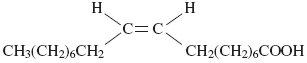 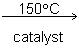 (i)      Use your knowledge of the chemistry of alkenes to deduce the type of reaction that has occurred in this conversion..............................................................................................................(1)(ii)     State the type of stereoisomerism shown by oleic acid..............................................................................................................(1)(c)     Hydrogen reacts with nitrogen in the Haber Process. The equation for the equilibrium that is established is shown below.N2(g) + 3H2(g)  2NH3(g)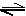 (i)      State Le Chatelier’s principle...........................................................................................................................................................................................................................(1)(ii)     Use Le Chatelier’s principle to explain why an increase in the total pressure of this equilibrium results in an increase in the equilibrium yield of ammonia.....................................................................................................................................................................................................................................................................................................................................................................................................................................................(2)(d)     Hydrogen reacts with oxygen in an exothermic reaction as shown by the following equation.H2(g) + O2(g) → H2O(g)                ∆H = –242 kJ mol–1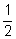 Use the information in the equation and the data in the following table to calculate a value for the bond enthalpy of the H–H bond.........................................................................................................................................................................................................................................................................................................................................................................................................................................................................................(3)(Total 11 marks)Q18.          The balance between enthalpy change and entropy change determines the feasibility of a reaction. The table below contains enthalpy of formation and entropy data for some elements and compounds.(a)     Explain why the entropy value for the element nitrogen is much greater than the entropy value for the element carbon (graphite)...................................................................................................................................................................................................................................................................................................................................................................(2)(b)     Suggest the condition under which the element carbon (diamond) would have an entropy value of zero.......................................................................................................................(1)(c)     Write the equation that shows the relationship between ΔG, ΔH and ΔS for a reaction.......................................................................................................................(1)(d)     State the requirement for a reaction to be feasible.......................................................................................................................(1)(e)     Consider the following reaction that can lead to the release of the pollutant NO into the atmosphere.N2(g) + O2(g)  NO(g)Use data from the table above to calculate the minimum temperature above which this reaction is feasible.................................................................................................................................................................................................................................................................................................................................................................................................................................................................................................................................................................................................................................................................................................................................................................................................................................................................................................................................................................................(5)(f)      At temperatures below the value calculated in part (e), decomposition of NO into its elements should be spontaneous. However, in car exhausts this decomposition reaction does not take place in the absence of a catalyst.
Suggest why this spontaneous decomposition does not take place.............................................................................................................................................................................................................................................(1)(g)     A student had an idea to earn money by carrying out the following reaction.C(graphite)  C(diamond)Use data from the table above to calculate values for ΔH and ΔSο for this reaction. Use these values to explain why this reaction is not feasible under standard pressure at any temperature.ΔHο ...............................................................................................................ΔSο ...............................................................................................................Explanation ........................................................................................................................................................................................................................(3)(Total 14 marks)Q19.          Comparison of lattice enthalpies from Born-Haber cycles with lattice enthalpies from calculations based on a perfect ionic model are used to provide information about bonding in crystals.(a)     Define the terms enthalpy of atomisation and lattice dissociation enthalpy.Enthalpy of atomisation ...........................................................................................................................................................................................................................................................................................................................Lattice dissociation enthalpy ....................................................................................................................................................................................................................................................................................................................(4)(b)     Use the following data to calculate a value for the lattice dissociation enthalpy of sodium chloride.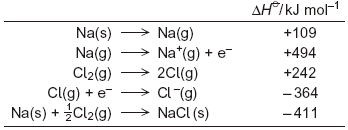 ................................................................................................................................................................................................................................................................................................................................................................................................................................................................................................................................................................................................................................................................................................................................................................................................................................................................................................................................................................................(3)(c)     Consider the following lattice dissociation enthalpy (ΔHLο) data.The values of ΔHLο (experimental) have been determined from Born–Haber cycles.The values of ΔHLο (theoretical) have been determined by calculation using a perfect ionic model.(i)      Explain the meaning of the term perfect ionic model.....................................................................................................................................................................................................................................................................................................................................................................................................................................................(2)(ii)     State what you can deduce about the bonding in NaBr from the data in the table...........................................................................................................................................................................................................................(1)(iii)     State what you can deduce about the bonding in AgBr from the data in the table...........................................................................................................................................................................................................................(1)(Total 11 marks)Q20.         A student devised an experiment to investigate the enthalpies of combustion of some alcohols. The student chose the following series of primary alcohols.(a)     (i)      Name alcohol X..............................................................................................................(1)(ii)     State the general name of the type of series shown by these primary alcohols..............................................................................................................(1)(iii)     Draw the displayed formula of the position isomer of butan-1-ol.(1)(iv)    Using [O] to represent the oxidising agent, write an equation for the oxidation of butan-1-ol to form an aldehyde..............................................................................................................(1)(v)     Draw the displayed formula of a functional group isomer of this aldehyde.(1)(b)     The student carried out a laboratory experiment to determine the enthalpy change when a sample of butan-1-ol was burned.
The student found that the temperature of 175 g of water increased by 8.0 °C when 5.00 × 10–3 mol of pure butan-1-ol was burned in air and the heat produced was used to warm the water.Use the student’s results to calculate a value, in kJ mol–1, for the enthalpy change when one mole of butan-1-ol is burned.
(The specific heat capacity of water is 4.18 J K–1 g–1)................................................................................................................................................................................................................................................................................................................................................................................................................................................................................................................................................................................................................................................................................................................................................................................................................................................................................................................................................................................(3)(c)     (i)      Give the meaning of the term standard enthalpy of combustion..................................................................................................................................................................................................................................................................................................................................................................................................................................................................................................................................................................(3)(ii)     Use the standard enthalpy of formation data from the table and the equation for the combustion of butan-1-ol to calculate a value for the standard enthalpy of combustion of butan-1-ol.CH3CH2CH2CH2OH(l) + 6O2(g)  4CO2(g) + 5H2O(l)..............................................................................................................................................................................................................................................................................................................................................................................................................................................................................................................................................................................................................................................................................(3)(d)     The student repeated the experiment described in part (b) and obtained an experimental value for the enthalpy of combustion for each alcohol in this series.
These experimental values were then compared with calculated values from standard enthalpies of formation, as shown in the graph below.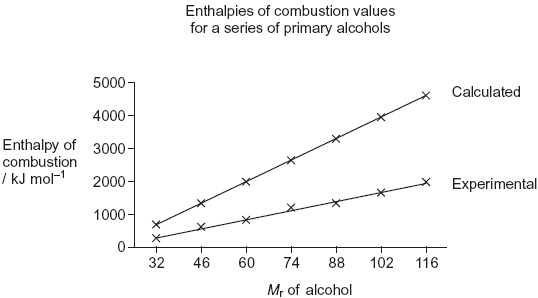 (i)      In terms of bonds broken and bonds formed, explain why the calculated values of enthalpies of combustion of these alcohols, when plotted against Mr, follow a straight line.....................................................................................................................................................................................................................................................................................................................................................................................................................................................(2)(ii)     Give two reasons why the experimental values obtained by the student are lower than the calculated values using the enthalpy of formation data.....................................................................................................................................................................................................................................................................................................................................................................................................................................................(2)(Total 18 marks)Q21.          This question is about the extraction of titanium from titanium(IV) oxide by a two-stage
process.
The first stage in the process produces titanium(IV) chloride. In the second stage,
titanium(IV) chloride is converted into titanium.
The enthalpy change for the second stage can be determined using Hess’s Law.(a)     Give one reason why titanium is not extracted directly from titanium(IV) oxide using carbon...........................................................................................................................................................................................................................................(1)(b)     Give the meaning of the term enthalpy change................................................................................................................................................................................................................................................................................................................................................................(1)(c)     State Hess’s Law.....................................................................................................................................................................................................................................................................................................................................................................................................................................................................................(1)(d)     Define the term standard enthalpy of formation...............................................................................................................................................................................................................................................................................................................................................................................................................................................................................................................................................................................................................................................................................................................................(3)(e)     The following standard enthalpy of formation data refer to the second stage in the extraction of titanium.(i)      State why the value for the standard enthalpy of formation of Na(I) is not zero...........................................................................................................................................................................................................................(1)(ii)     Use data from the table to calculate a value for the standard enthalpy change of the following reaction.TiCl4(g) + 4Na(I)  4NaCl(s) + Ti(s)...........................................................................................................................................................................................................................................................................................................................................................................................................................................................................................................................................................................................................................................................................................................................................................................................(3)(iii)     State the role of sodium in this reaction..............................................................................................................(1)(Total 11 marks)Q22.          The rate of a chemical reaction is influenced by the size of the activation energy. Catalysts are used to increase the rates of chemical reactions but are not used up in the reactions.(a)     Give the meaning of the term activation energy.....................................................................................................................................................................................................................................................................................................................................................................................................................................................................................(2)(b)     Explain how a catalyst increases the rate of a reaction.....................................................................................................................................................................................................................................................................................................................................................................................................................................................................................(2)(c)     The diagram below shows the Maxwell–Boltzmann distribution of molecular energies, at a constant temperature, in a gas at the start of a reaction.
On this diagram the most probable molecular energy at this temperature is shown by the symbol Emp
The activation energy is shown by the symbol Ea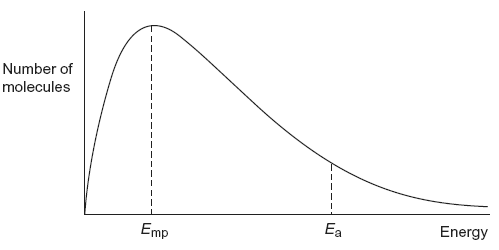 To answer the questions (c)(i) to (c)(iv), you should use the words increases, decreases or stays the same. You may use each of these answers once, more than once or not at all.(i)      State how, if at all, the value of the most probable energy (Emp) changes
as the total number of molecules is increased at constant temperature..............................................................................................................(1)(ii)     State how, if at all, the number of molecules with the most probable energy (Emp) changes as the temperature is decreased without changing the total number of molecules..............................................................................................................(1)(iii)     State how, if at all, the number of molecules with energy greater than the activation energy (Ea) changes as the temperature is increased without c hanging the total number of molecules..............................................................................................................(1)(iv)    State how, if at all, the area under the molecular energy distribution curve changes as a catalyst is introduced without changing the temperature or the total number of molecules..............................................................................................................(1)(d)     For each of the following reactions, identify a catalyst and name the organic product of the reaction.(i)      The fermentation of an aqueous solution of glucose.Catalyst ..............................................................................................Name of organic product .................................................................................................................................................................................(2)(ii)     The hydration of but-2-ene.Catalyst ..............................................................................................Name of organic product .................................................................................................................................................................................(2)(Total 12 marks)Q23.(a)     Iron is extracted from iron(III) oxide using carbon at a high temperature.(i)      State the type of reaction that iron(III) oxide undergoes in this extraction................................................................................................................(1)(ii)     Write a half-equation for the reaction of the iron(III) ions in this extraction................................................................................................................(1)(b)     At a high temperature, carbon undergoes combustion when it reacts with oxygen.(i)      Suggest why it is not possible to measure the enthalpy change directly for the following combustion reaction.C(s,graphite)    +    O2(g)        CO(g)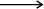 ..............................................................................................................................................................................................................................(1)(ii)     State Hess’s Law..............................................................................................................................................................................................................................................................................................................................................(1)(iii)    State the meaning of the term standard enthalpy of combustion............................................................................................................................................................................................................................................................................................................................................................................................................................................................................................................................................................................(Extra space) .......................................................................................................................................................................................................(3)(c)     Use the standard enthalpies of formation in the table below and the equation to calculate a value for the standard enthalpy change for the extraction of iron using carbon monoxide.................................................................................................................................................................................................................................................................................................................................................................................................................................................................................................................................................................................................................................................................................................................................................(Extra space) .........................................................................................................................................................................................................................(3)(d)     (i)      Write an equation for the reaction that represents the standard enthalpy of formation of carbon dioxide................................................................................................................(1)(ii)     State why the value quoted in part (c) for the standard enthalpy of formation of CO2(g) is the same as the value for the standard enthalpy of combustion of carbon...............................................................................................................................................................................................................................(1)(Total 12 marks)Q24.Methanol (CH3OH) is an important fuel that can be synthesised from carbon dioxide.(a)     The table shows some standard enthalpies of formation.(i)      Use these standard enthalpies of formation to calculate a value for the standard enthalpy change of this synthesis..........................................................................................................................................................................................................................................................................................................................................................................................................................................................................................................................................................................................................................................................................................................................................................................................................(Extra space) ......................................................................................................................................................................................................................................................................................................................(3)(ii)     State why the standard enthalpy of formation for hydrogen gas is zero...............................................................................................................................................................................................................................(1)(b)     State and explain what happens to the yield of methanol when the total pressure is increased in this synthesis.Effect on yield ................................................................................................Explanation ............................................................................................................................................................................................................................................................................................................................................................................................................................................................................................................................................................................................................................................................................................................................(Extra space) .........................................................................................................................................................................................................................(3)(c)     The hydrogen required for this synthesis is formed from methane and steam in a reversible reaction. The equation for this reaction is shown below.CH4(g)   +   H2O(g)      C0(g)   +   3H2(g)           ∆H = +206 kJ mol–1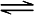 State and explain what happens to the yield of hydrogen in this reaction when the temperature is increased.Effect on yield ................................................................................................Explanation ............................................................................................................................................................................................................................................................................................................................................................................................................................................................................................................................................................................................................................................................................................................................(Extra space) .........................................................................................................................................................................................................................(3)(d)     The methanol produced by this synthesis has been described as a carbon-neutral fuel.(i)      State the meaning of the term carbon-neutral.............................................................................................................................................................................................................................................................................................................................................................................................................................................................(Extra space) .......................................................................................................................................................................................................(1)(ii)     Write an equation for the complete combustion of methanol................................................................................................................(1)(iii)    The equation for the synthesis of methanol is shown below.Use this equation and your answer to part (d)(ii) to deduce an equation to represent the overall chemical change that occurs when methanol behaves as a carbon-neutral fuel.Equation ...............................................................................................(1)(e)     A student carried out an experiment to determine the enthalpy change when a sample of methanol was burned.The student found that the temperature of 140 g of water increased by 7.5 °C when 0.011 mol of methanol was burned in air and the heat produced was used to warm the water.Use the student’s results to calculate a value, in kJ mol–1, for the enthalpy change when one mole of methanol was burned.
(The specific heat capacity of water is 4.18 J K–1 g–1).................................................................................................................................................................................................................................................................................................................................................................................................................................................................................................................................................................................................................................................................................................................................................................................................................................................................................................................................................................................................(Extra space) .................................................................................................................................................................................................................................................................................................................................................(3)(Total 16 marks)Q25.Hydrazine (N2H4) decomposes in an exothermic reaction. Hydrazine also reacts exothermically with hydrogen peroxide when used as a rocket fuel.(a)     Write an equation for the decomposition of hydrazine into ammonia and nitrogen only.........................................................................................................................(1)(b)     State the meaning of the term mean bond enthalpy.........................................................................................................................................................................................................................................................................................................................................................................................................................................................................................................................................................................................................................(2)(c)     Some mean bond enthalpies are given in the table.Use these data to calculate the enthalpy change for the gas-phase reaction between hydrazine and hydrogen peroxide.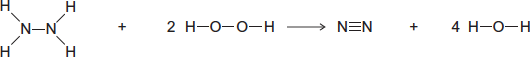 ................................................................................................................................................................................................................................................................................................................................................................................................................................................................................................................................................................................................................................................................................................................................................(3)(Total 6 marks)Q26.A student used Hess’s Law to determine a value for the enthalpy change that occurs when anhydrous copper(II) sulfate is hydrated. This enthalpy change was labelled ΔHexp by the student in a scheme of reactions.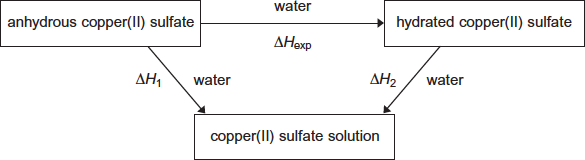 (a)     State Hess’s Law.................................................................................................................................................................................................................................................................................................................................................................................................................................................................................................(1)(b)     Write a mathematical expression to show how ΔHexp, ΔH1 and ΔH2 are related to each other by Hess’s Law.........................................................................................................................(1)(c)     Use the mathematical expression that you have written in part (b), and the data book values for the two enthalpy changes ΔH1 and ΔH2 shown, to calculate a value
for ΔHexpΔH1 = −156 kJ mol−1
ΔH2 = +12 kJ mol−1................................................................................................................................................................................................................................................................................................................................................................................................................................................................................................(1)(d)     The student added 0.0210 mol of pure anhydrous copper(II) sulfate to 25.0 cm3 of deionised water in an open polystyrene cup. An exothermic reaction occurred and the temperature of the water increased by 14.0 °C.(i)      Use these data to calculate the enthalpy change, in kJ mol−1, for this reaction of copper(II) sulfate. This is the student value for ΔH1In this experiment, you should assume that all of the heat released is used to raise the temperature of the 25.0 g of water. The specific heat capacity of water is 4.18 J K−1 g−1..........................................................................................................................................................................................................................................................................................................................................................................................................................................................................................................................................................................................................................................................................................................................................................................................................(3)(ii)     Suggest one reason why the student value for ΔH1 calculated in part (d)(i) is less accurate than the data book value given in part (c)...............................................................................................................................................................................................................................(1)(e)     Suggest one reason why the value for ΔHexp cannot be measured directly.................................................................................................................................................................................................................................................(Extra space) .........................................................................................................................................................................................................................(1)(Total 8 marks)Q27.This question is about the extraction of metals.(a)     Manganese can be extracted from Mn2O3 by reduction with carbon monoxide at high temperature.(i)      Use the standard enthalpy of formation data from the table and the equation for the extraction of manganese to calculate a value for the standard enthalpy change of this extraction.Mn2O3(s) + 3CO(g)   2Mn(s) + 3CO2(g)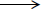 .........................................................................................................................................................................................................................................................................................................................................................................................................................................................................................................................................................................................................................................................................................................................................................................................................(3)(ii)     State why the value for the standard enthalpy of formation of Mn(s) is zero................................................................................................................(1)(b)     Titanium is extracted in industry from titanium(IV) oxide in a two-stage process.(i)      Write an equation for the first stage of this extraction in which titanium(IV) oxide is converted into titanium(IV) chloride................................................................................................................(2)(ii)     Write an equation for the second stage of this extraction in which titanium(IV) chloride is converted into titanium................................................................................................................(2)(c)     Chromium is extracted in industry from chromite (FeCr2O4).(i)      In the first stage of this extraction, the FeCr2O4 is converted into Na2CrO4 Balance the equation for this reaction..........FeCr2O4 + .........Na2CO 3 + .........O 2   .........Na2CrO4 + 2Fe2O 3 + 8CO2(1)(ii)     In the final stage, chromium is extracted from Cr2O3 by reduction with aluminium.Write an equation for this reaction................................................................................................................(1)(Total 10 marks)Q28.Group 2 metals and their compounds are used commercially in a variety of processes.(a)     Strontium is extracted from strontium oxide (SrO) by heating a mixture of powdered strontium oxide and powdered aluminium.Consider these standard enthalpies of formation.3SrO(s) + 2Al(s)       3Sr(s)   +   Al2O3(s)Use these data and the equation to calculate the standard enthalpy change for this extraction of strontium.The use of powdered strontium oxide and powdered aluminium increases the surface area of the reactants.
Suggest one reason why this increases the reaction rate.Suggest one major reason why this method of extracting strontium is expensive.................................................................................................................................................................................................................................................................................................................................................................................................................................................................................................................................................................................................................................................................................................................................................................................................................................................................................................................................................................................................................................................................................................................................................................................................................................................................................................................................................................................................................................................................................................(5)(b)     Explain why calcium has a higher melting point than strontium.........................................................................................................................................................................................................................................................................................................................................................................................................................................................................................................................................................................................................................................................................................................................................................................................................................................................................(2)(c)     Magnesium is used in fireworks. It reacts rapidly with oxygen, burning with a bright white light. Magnesium reacts slowly with cold water.Write an equation for the reaction of magnesium with oxygen.Write an equation for the reaction of magnesium with cold water.Give a medical use for the magnesium compound formed in the reaction of magnesium with cold water.................................................................................................................................................................................................................................................................................................................................................................................................................................................................................................................................................................................................................................................................................................................................................................................................................................................................................................................................................................................................(3)(Total 10 marks)Q29.Ethanol is an important industrial compound.(a)     Ethanol can be produced by the hydration of ethene.
The equation for the equilibrium that is established isH2C=CH2(g)   +   H2O(g)       CH3CH2OH(g) ΔH = −42 kJ mol−1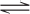 The operating conditions for the process are a temperature of 300 oC and a pressure of 7 MPa.
Under these conditions, the conversion of ethene into ethanol is 5%.(i)      Identify the catalyst used in this process.
Deduce how an overall yield of 95% is achieved in this process without changing the operating conditions.............................................................................................................................................................................................................................................................................................................................................................................................................................................................(2)(ii)     Use your knowledge of equilibrium reactions to explain why a manufacturer might consider using an excess of steam in this process, under the same operating conditions..........................................................................................................................................................................................................................................................................................................................................................................................................................................................................................................................................................................................................................................................................................................................................................................................................(3)(iii)    At pressures higher than 7 MPa, some of the ethene reacts to form a solid with a relative molecular mass greater than 5000.Deduce the identity of this solid.Give one other reason for not operating this process at pressures higher than 7 MPa.
Do not include safety reasons..............................................................................................................................................................................................................................................................................................................................................(2)(b)     Write an equation for the reaction that has an enthalpy change that is the standard enthalpy of formation of ethanol................................................................................................................(2)(c)     When ethanol is used as a fuel, it undergoes combustion.(i)      Define the term standard enthalpy of combustion..........................................................................................................................................................................................................................................................................................................................................................................................................................................................................................................................................................................................................................................................................................................................................................................................................(3)(ii)     Consider these bond enthalpy data.Use these data and the equation to calculate a value for the enthalpy of combustion of gaseous ethanol.CH3CH2OH(g)   +   3O2(g)        2CO2(g)   +   3H2O(g).........................................................................................................................................................................................................................................................................................................................................................................................................................................................................................................................................................................................................................................................................................................................................................................................................(3)(d)     Gaseous ethanol can be used to convert hot copper(II) oxide into copper.(i)      Deduce the role of ethanol in this reaction................................................................................................................(1)(ii)     Draw the structure of the organic compound with Mr = 60 that is produced in this reaction.(1)(Total 17 marks)M1.          (a)     (Energy required) to break a given covalent bond (1)
averaged over a range of compounds (1)Penalise first mark if ‘energy’ / ‘enthalpy’ evolved2(b)     (i)      4 × C−H = 4 × 413 = +1652
1 × C−C = 1 × 347 = 347
1 × C=O = 1 × 736 = 736
2½ × O=O = 2.5 × 498 = 1245 (1)
                  = 2735 + 1245 = +3980 (1)first mark for 4 : 1: 1 or 2735 ignore sign(ii)     4 × H−O = -4 × 464 = –1856
4 × C−O = -4 × 736 = –2944 (1)
                               = –4800 (1)First mark for 4 : 4(iii)     ΔHR = ΣBonds broken − ΣBonds made
       = +3980 − 4800 = −820 (1)Conseq Mark for incorrect answers in (i) and (ii) as
(i) Answer + (ii) Answer =5[7]M2.          (a)     (Enthalpy change) when 1 mol (1) of a compound is formed
from its constituent elements (1) in their standard states (1)3Allow energy or heat, Ignore evolved or absorbed
Mark each point independently(b)     (The enthalpy change for a reaction is) independent of the route (1)1(c)     ΔHR = Hf products ‑ Hf reactants (1)
        = [(3 × -286) + (3 × -394)] ‑ (-248) (1)
        = -1792 (1) (kJ mol–1)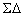 Deduct one mark for each error to zero3[7]M3.(a)     2AgNO3 + Zn → Zn(NO3)2 + 2Ag (1)Accept an ionic equation i.e.2Ag+ +Zn → 2Ag + Zn2+1(b)     Moles = mv / 1000 (1) = 0.20 × 50/1000 = 1.00 × 10–22(c)     Heat energy change = mCΔT (1) = 50 × 418 × 3.2 J= 669 J (Ignore signs) (1)Allow 668, 67.0  0.67kJPenalise wrong units if given2(d)      = 134 kJ mol–1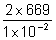 Mark one : 2 × (answer to (c))Mark two : Dividing by answers to (b)Allow 133 – 134Penalise incorrect unitsMark conseq to equation in (a) for full marks, also to that in (c)If No working is shown and answer is incorrect zero2(e)     Incomplete reaction or Heat loss (1)1[8]M4.          (a)     Heat energy change (1)Not energy on its own          measured at constant pressure (1)Mark separately, ignore constant temperature statements 2(b)     (i)      Enthalpy change when 1 mol of a substance (or compound / product) (1)
is formed from its constituent elements (1) in their standard states (1)
under standard conditions (1)Mark separately(ii)     2Na(s) + S(s) + 2O2(g) → Na2SO4(s)Balanced (1) State symbols (1), but only if all species are correctAllow S8 (s)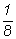 5(c)     Enthalpy change is independent of reaction route (1)Penalise incorrect additional statements1(d)     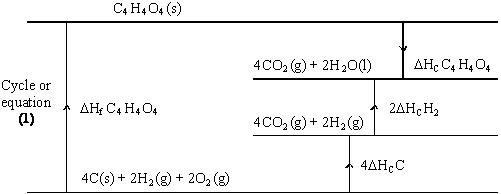          –1356 + (2 × 285.8) + (4 × 393.5) + ΔHfC4H4O4 = 0          ΔHf = –789.6 kJ mol–1If answer is incorrect:Score +789.6 two marksScore (× 1); (× 2) and (× 4) for species - one markIf an incorrect negative answer given check for AE for loss of one mark3[11]M5.(a)     Enthalpy (Energy) to break a (covalent) bond (1) OR dissociation energy
Varies between compounds so average value used (1) QL markOR average of dissociation energies in a single molecule / e.g. CH4Do not allow mention of energy to form bonds
but with this case can allow second mark otherwise 2nd mark consequential on first2(b)     (i)      1/2 N2 + 3/2 H2 → NH3 (1)Ignore s s(ii)     ΔH = (Σ)bonds broken – (Σ)bonds formed (1)
      = 1/2 × 944 + 3/2 × 436 – 3 × 388 (1)
      = –38 kJ mol–1 (1)Ignore no units, penalise wrong units
Score 2/3 for -76
1/3 for +38
Allow 1/3 for +764(c)     4 (C–H) + (C=C) + (H–H) – (6 (C–H) + (C–C)) = –136 (1)
OR (C=C) + (H–H) – ((C–C) + 2 (C–H)) = –136
2 (C–H) = 836 (1)
(C–H) = 418 (kJ mol–1) (1)Note: allow (1) for –836
another (1) for –4183[9]M6.          (a)     C3H6O + 4O2 → 3CO2 + 3H2O (1) (or multiple)                                                    1(b)     (i)       (1)  = 0.0250 (1)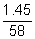 allow 0.025
allow conseq on wrong Mr1.45/100, CE;  C.E.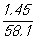 (ii)     heat released = mcΔT
= 100 × 4.18 × 58.1 (1)if 1.45 used in place of 100 CE = 0= 24300 J (1) (or 24.3kJ)allow 24200 to 24300
ignore decimal places
units tied to answerIf use 0.1 × 4.18 × 51.8 allow ½ for 24.3 with no units(iii)      = –972 (kJ mol–1) (1)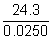 allow –968 to –973
allow +972
allow conseq
allow no units
penalise wrong units5(c)     (i)      Heat loss (1) or energy lossdo not allow incomplete combustion(ii)     Difference: more negative (1) (or more exothermic)QoL mark         Explanation: heat (or energy) released when water vapour condenses (1)
or heat/energy required to vaporise water
or water molecules have more energy in the gaseous state3(d)     ΔH = ΣΔHreactants – ΣΔHproducts (1)(or cycle )




= (2 × –394) + (3 × –286) + (–297) – (–1170) (1)
= –773 (1)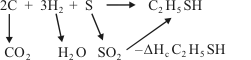 ignore units even if wrongAllow 1/3 for +7733[12]M7.          (a)     (i)      enthalpy (or heat or heat energy) change when
1 mol of a substance (1) (QL mark) is formed from its elements (1)
all substances in their standard states (1) (or normal states at 298K,
100 kPa or std condits)not STP, NTP3(b)     enthalpy change (or enthalpy of reaction) is independent of route (1)          ΔH = ΣΔHf prods - ΣΔHf reactants (or cycle) (1)
minimum correct cycle is: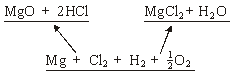           ΔH = -642 – 286 – (–602 + 2 × –92) (1)
      = –142 (kJ mol–1) (1)penalise this mark for wrong units+142 scores 1 mark out of the last three4(c)     ΔH = mcT (1)      (or mcΔT)
      = 50 × 4.2 × 32 = 6720 J = 6.72J (1)mark is for 6720 J or 6.72 kJ          moles HCl =  × conc =  × 3 (1)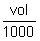 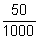           = 0.15 (1)if error here mark on conseq.          Therefore moles of MgO reacted = moles HCl/2 (1)
(mark is for/2, CE if not/2)
= 0.15/2 = 0.075          Therefore ΔH = 6.72/0.075 (1)
                     = –90 kJ (mol–1)kJ must be given, allow 89 to 91value (1)
sign (1); this mark can be given despite CE for /28          Note various combinations of answers to part (c) score as follows:          –89 to –91 kJ (8) (or –89000 to 91000J)no units (7)          +89 to +91 kJ (7) (or + 89000 to +91000J)no units (6)          –44 to –46 kJ (5) (or -44000 to -46000J)no units (4) if units after 6.72 or 6720 (5)          +44 to +46 kJ (4) (or +44000 to + 46000)if no units and
if no units after 6.72 or 6720 (3)
otherwise check, could be (4)[15]M8.          (a)     ΔH = Σ(bonds broken) – Σ(bonds formed) (or cycle)1      = +146 – 496/2 (or 2 × 463 + 146 –(2 × 463 + 496/2)1      = – 102 (kJ mol–1) (1)(accept no units, wrong units loses a mark; +102 scores (1) only)1(b)     C(s) + 2H2(g) → CH4(g) equation (1) Correct state symbols (1)2(c)     (i)      Macromolecular(accept giant molecule or carbon has many (4) bonds)1(ii)     ΔH = ΣΔHf(products) – ΣΔHf (reactants) (or cycle)1      = 715 + 4 × 218 – (–74.9)1      = 1662 (kJ mol–1)(accept no units, wrong units loses one mark, 
allow 1660 to 1663, –1662 scores one mark only)1(iii)     1662/4 = 415.5(mark is for divide by four, allow if answer to (c)(ii) is wrong)1[10]M9.          (a)     (i)      enthalpy change when 1 mol of a substance
(or compound) (QL mark)1is (completely) burned in oxygen (or reacted in excess oxygen)1at 298 K and 100 kPa (or under standard conditions)1(ii)     heat produced = mass of water × Sp heat capacity
xΔT (or mcΔT)1= 150 × 4.18 × 64 (note if mass = 2.12 lose first 2 marks
then conseq) = 40100 J or = 40.1 kJ (allow 39.9 - 40.2
must have correct units)1moles methanol = mass/Mr = 2.12/32 (1)
= 0.06631         ΔH = – 40.1/0.0663 = – 605 kJ (mol–1)1(allow –602 to –608 or answer in J)(note allow conseq marking after all mistakes but note use of 2.12 g loses 2 marks(b)     (i)      equilibrium shifts to left at high pressure1because position of equilibrium moves to favour
fewer moles (of gas)1(ii)     at high temperature reaction yield is low (or at low T yield is high)1at low temperature reaction is slow (or at high T reaction is fast)1therefore use a balance (or compromise) between rate and yield1(c)     ΔH = ΣΔHcο(reactants) – ΣΔHcο (products) (or correct cycle)1          ΔHcο (CH3OH) = ΔHcο(CO) + 2 × ΔHcο(H2) – ΔH1= (–283) + (2 × –286) – (–91) (mark for previous equation or this)
= –764 (kJ mol–1) ( units not essential but lose mark if units wrong) 
(note + 764 scores 1/3)1[15]M10.          (a)     enthalpy (or energy) to break (or dissociate) a bond;1averaged over different molecules (environments);1          enthalpy (or heat energy) change when one mole of a compound;1is formed from its elements;1in their standard states;1(b)     enthalpy change = Σ(bonds broken) – Σ(bonds formed) or cycle;1= 4 × 388 +163 + 2 × 146 + 4 × 463 – (944 + 8 × 463);
(or similar)1= –789;(+ 789 scores 1 only)1(c)     (i)      zero;1(ii)     AH = Σ (enthalpies of formation of products)
–Σ (enthalpies of formation of reactants)1= 4 × –242-(75 + 2 × –133);1= –777;(+ 777 scores one only)1(d)     mean bond enthalpies are not exact(or indication that actual values are different from real values)1[13]M11.          (a)     enthalpy change/ heat energy change when 1 mol of a substance1is completely burned in oxygen1at 298K and 100 kPa or standard conditions1(not 1atm)(b)     ∆H = ∑ bonds broken – ∑ bonds formed1= (6 × 412) + 612 +348 + (4.5 × 496) – ((6 × 743) + (6 × 463))1= – 1572 kJ mol–11(c)     by definition ∆Hf is formation from an element1(d)     ∆Hc = ∑ ∆Hf products -∑ ∆Hf reactants or cycle1= (3 × – 394) + (3 × –242) – (+20)1= − 1928 kJ mol–11(e)     bond enthalpies are mean/average values1from a range of compounds1[12]M12.(a)     Enthalpy change when 1 mol of compound (1)Is formed from it’s elements (1)All substances in their standard state (1)3(b)     ΔH = ΣΔHοc (reactants) – ΣΔHοc (products)  (1)= (7x – 394) + (4 x – 286) – (– 3909)  (1)= + 7 kJmol–1 (1)3(c)     Heat change = m c ΔT (1)                               = 250 × 4.18 × 60 = 62700J = 62.7kJ (1)Moles C7H8 = 2.5 /92 = 0.0272 (1)ΔH = 62.7 / 0.0272 = – 2307 kJ mol–1 (1)(allow –2300 to –2323)4(d)     Mass of water heated = 25 + 50 = 75g 
Temp rise = 26.5 – 18 = 8.5 °Cboth for (1) markHeat change = 75 × 4.18 × 8.5 = 2665 J = 2.665 kJ (1)Moles HCl = 0.05 (1)ΔH = – 2.665 / 0.05 = –53.3 kJmol–1 (1)(allow –53 to –54)4(e)     Less heat loss (1)1[15]M13.          (a)     The enthalpy change when 1 mol of a compound1is completely burnt in oxygen1under standard conditions, or 298K and 100kPA1(b)     (i)      C2H6 + 3½O2 → 2CO2 + 3H2O1(ii)     ΔH = 2 × ΔHfο (CO2) + 3 × ΔHfο (H2O) – ΔHfο (C2H6)1= – 788 – 858 – (–85)1= – 1561 kJ mol–11(c)     moles methane =  = 6.25 × 10–3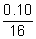 1kJ evolved = 6.25 × 10–3 × 890 = 5.5615.56 × 103 joules = (mc)ΔT1ΔT =  = 46.4 K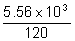 1[11]M14.          (a)     (i)      Moles of gas produced = 31         PV = nRT1V = nRT/P = 3 × 8.31 × 298/1000001= 7.43 × 10–2 m31(ii)     7.43 × 10–2 × 1000/298 = 0.249 m31(b)     (i)      any two from:exhaust gases hot so would boil the solution away
solution would splash
reaction might be too slow
would need continuous supply of solution and/or replacement
of products2(ii)     Commercial advantage         could sell chlorine and/or hydrogen1environmental disadvantage         generation of electricity
                                                       likely to lead
                                                       to release of CO2
                                                       (or chlorine toxic)1(c)     % O = 74%1N:O = 26/14:74/161= 1.86: 4.63 = 1:2.5 therefore formula is N2O51(d)     2N2O → 2N2 + O21(e)     Proportion of O2 increased leading to higher T (or more
complete combustion)1[14]M15.          (a)     (i)      q = mc ΔTIgnore case except T1(ii)     8.80 × 1.92 × 9.5 = 161 (J) to 160.5(12) (J)Credit 0.161 provided it is clear that it is kJ.
Penalise wrong units1(iii)     11.95 × 0.96 × 9.5 = 109 (J) to 108.98(4) (J)Credit 0.109 provided it is clear that it is kJ.
Penalise wrong units.1(iv)    M1    Addition of (a)(ii) and (a)(iii)M2    Multiply by 10 and convert to kJ (divide by 1000)
leading to an answerConsequential on (a)(ii) and (a)(iii)
Penalise wrong units
Ignore the sign         Therefore ΔH = (–) 2.69 OR (–) 2.7(0) (kJ mol–1)Ignore greater numbers of significant figures (2.69496)
Subtraction in M1 is CE2(b)     One from:•        No account has been taken of the intermolecular forces initially
in the two liquids OR each liquid has its own intermolecular
forces in operation before mixing.•        The liquids may react or reference to reaction or reference
to bonds broken or formedAny statement which shows that there are other intermolecular forces to consider.
Ignore heat loss and ignore poor mixing.1[6]M16.          (a)     (i)      M1    The enthalpy change / heat change at constant pressure
          when 1 mol of a compound / substance / product1M2    Is formed from its (constituent) elements1M3    With all reactants and products / all substances in
          standard states
          OR
          All reactants and products / all substances in normal
          states under standard conditions / 100 kPa / 1 bar and
          specified T / 298 KIgnore reference to 1 atmosphere1(ii)     By definition
OR
Because they are elements1(iii)     M1    ΔHf = ΣΔHf (products) – ΣΔHf(reactants)1M2    = –1669 – 3(–558)
(This also scores M1)1M3    = (+) 5 (kJ mol–1)Correct answer gains full marks.
Assume the value is positive unless specifically stated as negative.
Credit 1 mark if – 5 (kJ mol–1).
For other incorrect or incomplete answers, proceed as follows:
•    check for an arithmetic error (AE), which is either a
     transposition error or an incorrect multiplication; this
     would score 2 marks (M1 and M2)
•    If no AE, check for a correct method; this requires either
     a correct cycle with 3BaO OR a clear statement of M1
     which could be in words and scores only M11(b)     (i)      One from•        Aluminium is expensive (to extract OR due to electrolysis)•        High energy cost•        The cost of heating stronglyThis requires a clear statement about cost1(ii)     One from•        increase collision frequency•        OR more collisions•        OR more chance of collidingThe answer MUST refer to more collisions.Ignore “more available to collide”1(c)     (i)      Ba + 2H2O → Ba(OH)2 + H2Ignore state symbols
Allow multiples and correct ionic equations1(ii)     M1    Ba2+ + SO42– → BaSO4
                               (or the ions together)Allow crossed out Na+ ions, but penalise if not crossed out1M2    White precipitate / white solidIgnore state symbols
Ignore “milky”1(iii)     M1    Barium meal or ( internal ) X-ray or to block X-rays1M2    BaSO4 / barium sulfate is insoluble (and therefore not toxic)Accept a correct reference to M1 written in the explanation in M2, unless contradictory.For M2   NOT barium ions
     NOT barium
     NOT barium meal and NOT “It”.Ignore radio-tracing.1[14]M17.          (a)     (i)      Reducing agentORReduce(s) (WO3/tungsten oxide)ORelectron donorORto remove oxygen (from WO3/tungsten oxide or to form water);1(ii)     WO3 + 3H2 → W + 3H2OOr multiples1(iii)     One fromH2 is•    explosive•    flammable or inflammable•    easily ignitedIgnore reference to pressure or temperature1(b)     (i)      AdditionIgnore “electrophilic”Penalise “nucleophilic addition”OR(catalytic) hydrogenationORReduction1(ii)     Geometric(al)ORcis/trans OR E Z OR E/Z1(c)     (i)      (If any factor is changed which affects an equilibrium), the
position of equilibrium will shift/move/change/respond/act
so as to oppose the change.OR(When a system/reaction in equilibrium is disturbed), the
equilibrium shifts/moves in a direction which tends to
reduce the disturbanceA variety of wording will be seen here and the key part is the last phrase and must refer to movement of the equilibrium.QoL1(ii)     M1 – Statement of number of moles/molecules
There are more moles/molecules (of gas) on the left/of reactantsORfewer moles/molecules (of gas) on the right./productsORthere are 4 moles/molecules (of gas) on the left and 2 moles/
molecules on the right.Ignore “volumes” for M1Mark independentlyM2 – Explanation of response/movement in terms of pressure
Increase in pressure is opposed (or words to that effect)ORpressure is lowered by a shift in the equilibrium (from left) to
right/favours forward reaction.2(d)     ΣB(reactants) – ΣB(products) = ΔH (M1)ORSum of bonds broken – Sum of bonds formed = ΔH (M1)B(H–H) + ½B(O=O) – 2B(O–H) = – 242 (M1)B(H–H) = – 242 – ½(+496) + 2(+463) (this scores M1 and M2)B(H–H) = (+)436 (kJ mol–1) (M3)Award 1 mark for – 436Candidates may use a cycle and gain full marks.M1 could stand aloneAward full marks for correct answer.Ignore units.Two marks can score with an arithmetic error in the working.3[11]M18.          (a)     Because it is a gas compared with solid carbonMark independently1Nitrogen is more disordered/random/chaotic/free to move1(b)     0 K/–273 C/absolute zero1(c)     ΔG = ΔH – TΔSAllow ΔH = ΔG – TΔSTΔS = ΔH – ΔGΔS = (ΔH – ΔG)/TIgnore o in ΔGo1(d)     ΔG is less than or equal to zero (ΔG ≤ 0)Allow ΔG is less than zero (ΔG < 0)Allow ΔG is equal to zero (ΔG = 0)Allow ΔG is negative1(e)     When ΔG = 0 T = ΔH/ΔS1ΔH = +90.4Allow ΔH = +901ΔS = ΣS(products) – ΣS(reactants)1ΔS = 211.1 – 205.3/2 – 192.2/2 = 12.351T = (90.4 × 1000)/12.35 = 7320 K/7319.8 KAllow 7230 to 7350 K (Note 7.32 K scores 4 marks)Units of temperature essential to score the mark1(f)      Activation energy is highAllow chemical explanation of activation energyAllow needs route with lower activation energyAllow catalyst lowers activation energy1(g)     ΔH = 1.9 (kJ mol–1)1ΔS = 2.4 – 5.7 = –3.3 (J K–1 mol–1)for M1 and M2 allow no units, penalise wrong units1ΔG is always positiveThis mark can only be scored if ΔH is +ve and ΔS is –ve1[14]M19.          (a)     Enthalpy change for the formation of 1 mol of gaseous atomsallow heat energy change for enthalpy change1From the element (in its standard state)ignore reference to conditions1Enthalpy change to separate 1 mol of an ionic lattice/solid/compoundenthalpy change not required but penalise energy1Into (its component) gaseous ionsmark all points independently1(b)     ΔHL = –ΔHf + ΔHa + I.E. + 1/2E(Cl-Cl) + EAOr correct Born-Haber cycle drawn out1= +411 + 109 + 494 + 121 – 3641= +771 (kJ mol–1)–771 scores 2/3+892 scores 1/3–51 scores 1/3–892 scores zero+51 scores zero           ignore units1(c)     (i)      Ions are perfect spheres (or point charges)1Only electrostatic attraction/no covalent interactionmention of molecules/intermolecular forces/covalent bonds
CE = 0allow ionic bonding onlyIf mention of atoms CE = 0 for M21(ii)     IonicAllow no covalent character/bonding1(iii)     Ionic with additional covalent bondingOr has covalent character/partially covalentAllow mention of polarisation of ions or description of polarisation1[11]M20.          (a)     (i)      Hexan-1-ol1ONLY1(ii)     Homologous (series)ONLY1(iii)     Displayed formula for butan-2-ol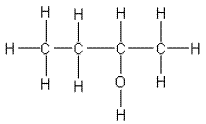 All bonds must be drawn out including the O–H bondIgnore bond angles1(iv)    CH3CH2CH2CH2OH + [O]  CH3CH2CH2CHO + H2ORequire this whole equation as written or formulae drawn outPenalise “sticks”1(v)     Displayed formula for butanone(credit possible enols, ethers and cyclic structures for C4H8O)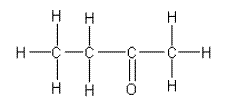 All bonds must be drawn outIgnore bond angles1(b)     M1    q = m c ΔT OR calculation 175 × 4.18 × 8M2    = 5852 (J) OR 5.85 (kJ) OR 5.9 (kJ) (This also scores M1)M3    0.005 mol, therefore ΔH = –1170 (kJ mol–1)                          OR ΔH = –1170.4 (kJ mol–1)                         OR ΔH = –1200 (kJ mol–1)Award full marks for correct answerIn M1, do not penalise incorrect cases in the formulaIgnore incorrect units in M2Penalise M3 ONLY if correct answer but sign is incorrect OR value is in J mol–1If m = 5 × 10–3 OR if ΔT = 281, CE and only allow one mark for correct mathematical formula for M1If c = 4.81 (leads to 6734) penalise M2 ONLY and mark on for M3 = –1350 (–1347)3(c)     (i)      M1    The enthalpy change (or heat change at constant pressure)
when 1 mol of a compound/substance/alcoholM2    is burned completely in oxygenOR burned in excess oxygenM3    with all reactants and products/all substances in
standard statesORall reactants and products/all substances in normal states
under standard conditions OR 100 kPa/1 bar and a
specified T/298 KFor M3Ignore reference to 1 atmosphere3(ii)     M1    (could be scored by a correct mathematical
expression)M1    ΔH = ΣΔHf (products) – .ΣΔHf (reactants)OR a correct cycle of balanced equationsM2    = 4(–394) + 5(–286) – (–327)          (This also scores M1)M3    = – 2679 (kJ mol–1) OR –2680 (kJ mol–1)Award 1 mark ONLY for (+) 2679 OR (+) 2680Correct answer to calculation gains full creditCredit 1 mark if + 2679 (kJ mol–1)For other incorrect or incomplete answers, proceed as follows•    check for an arithmetic error (AE), which is either a
     transposition error or an incorrect multiplication; this
     would score 2 marks (M1 and M2)•    If no AE, check for correct method; this requires either
     a correct cycle with 4CO2 and 5H2O OR a clear
     statement of M1 which could be in words and scores
     only M13(d)     (i)      M1    This is about the change in formula up the series          Each alcohol in the series (compared with the previous one)          increases by/has an extra CH2OR          has one more C-C and two more C-HM2    This is about the reaction and bond breaking/making          Combustion of each alcohol in the series breaks one          more C-C and two more C-H compared with the previous one
AND forms one more mol CO2 and one more mol H2OOR          A statement in which there is the idea that the extra OR
additional OR difference in number of bonds broken
and formed (as the series increases) is the same OR has
the same difference in energyN.B. If the first statement here for M2 is given, both marks score2(ii)     For the two marks M1 and M2heat loss or heat absorbed by the apparatusORincomplete combustion/not completely burnedORThe idea that the water may end up in the gaseous state
(rather than liquid) OR reactants and/or products may
not be in standard states.2[18]M21.          (a)     One from•        Ti is not produced•        TiC / carbide is produced OR titanium reacts with carbon•        Product is brittle•        Product is a poor engineering materialPenalise “titanium carbonate”Ignore “impure titanium”Credit “titanium is brittle”1(b)     Heat (energy) change at constant pressureQoL1(c)     The enthalpy change in a reaction is independent of
the route taken (and depends only on the initial and final states)Credit “heat change at constant pressure” as an alternative to “enthalpy change”1(d)     M1 The enthalpy change / heat change at constant pressure
when 1 mol of a compound / substance / productFor M1, credit correct reference to molecule/s or atom/sM2 is formed from its (constituent) elementsM3 with all reactants and products / all substances in
standard statesOR all reactants and products / all substances in normal
states under standard conditions / 100 kPa / 1 bar and any
specified T (usually 298 K)Ignore reference to 1 atmosphere3(e)     (i)      Na / it is not in its standard state / normal state under
standard conditionsORStandard state / normal state under standard conditions
for Na is solid / (s)QoLIgnore “sodium is a liquid or sodium is not a solid”1(ii)     M1 ∆Hr = ∑∆Hf (products) - ∑∆Hf (reactants)M2 ∆Hr = 4(−411) − (−720) − 4(+3)             = −1644 + 720 − 12             (This also scores M1)M3        = −936 (kJ mol−1)Correct answer gains full marksCredit 1 mark for + 936 (kJ mol−1)Credit 1 mark for – 924 (kJ mol−1)i.e. assuming value for Na(l) = 0For other incorrect or incomplete answers, proceed as follows•        check for an arithmetic error (AE), which is either a         transposition error or an incorrect multiplication; this would         score 2 marks (M1 and M2)•        If no AE, check for a correct method; this requires either         a correct cycle with 2Cl2 and 4Na OR a clear complete         statement of M1 which could be in words and scores         only M13(iii)    Reducing agentIgnore “reduces titanium”OR reductant OR reduces TiCl4OR electron donor1[7]M22.          (a)     M1 The activation energy is the minimum / least / lowest energyMark independentlyIgnore “heat” and ignore “enthalpy”M2 (energy) for a reaction to occur / to go / to startOR (energy) for a successful / effective collisionIgnore “breaking the bonds”2(b)     M1 Catalysts provide an alternative route OR an
alternative mechanism OR alternative / different path(way)M2 Lowers the activation energyMark independentlyIgnore reference to “surface”2(c)     (i)      Stay(s) the same1(ii)     IncreasesCredit “increase” or “increased”1(iii)     IncreasesCredit “increase” or “increased”1(iv)    Stay(s) the same1(d)     (i)      M1 yeast or zymaseM2 ethanolIgnore “enzyme”In M2, ignore “alcohol” and ignore any formula2(ii)     M1 (Concentrated) H3PO4 OR (Concentrated) H2SO4M2 butan-2-olCredit correct namesIgnore “hydrogenphosphate or hydrogensulfate”Ignore “dilute” or “aq”Do not penalise absence of hyphens in name.In M2, ignore any formula2[12]M23.(a)      (i)     reduction OR reduced OR redox OR reduction–oxidationNot “oxidation” alone1Ignore state symbolsDo not penalise absence of charge on electronCredit Fe3+      Fe   –   3e–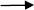 Credit multiples1(b)     (i)      Because (one of the following)CO is not the only product ORReference to “incomplete combustion to form CO” does not answer the question(Some) complete combustion (also)occurs ORCO2 is (also) formedFurther oxidation occurs1(ii)     The enthalpy change / heat (energy) change at constant pressure in a reaction
is independent of the route / path taken (and depends only on the initial and
final states)1(iii)    M1   The enthalpy change / heat change at constant pressure when 1 molof a compound / substance / elementFor M1, credit correct reference to molecule/s or atom/sM2   is burned completely / undergoes complete combustion in (excess)
oxygenM3   with all reactants and products / all substances in standard statesFor M3Ignore reference to 1 atmosphereOR   all reactants and products / all substances in normal / specified states
under standard conditions / 100 kPa / 1 bar and specified T / 298 K3(c)     M1 (could be scored by a correct mathematical expression which must 
have all ∆H symbols and the ∑)Correct answer gains full marksCredit 1 mark ONLY for –1 (kJ mol–1)M1   ∆Hr = ∑∆Hf (products) – ∑∆Hf (reactants)Credit 1 mark ONLY for – 27 (kJ mol–1) i.e. assuming value for Fe(l) = 0       OR correct cycle of balanced equations with 2Fe, 3C and 3O2M2   ∆Hr   = 2(+14) + 3(– 394) – (– 822) – 3(–111)                 = 28 –1182 + 822 + 333                 (This also scores M1)M3        = (+) 1 (kJ mol–1)(Award 1 mark ONLY for – 1)(Award 1 mark ONLY for – 27)For other incorrect or incomplete answers, proceed as follows•        check for an arithmetic error (AE), which is either a transposition error or an incorrect multiplication; this would score 2 marks (M1 and M2)•        If no AE, check for a correct method; this requires either a correct cycle with 2Fe, 3C and 3O2 OR a clear statement of M1 which could be in words and scores only M13(d)     (i)      C(s)     +     O2(g)     CO2(g)State symbols essentialPossible to include C(s, graphite)1(ii)     These two enthalpy changes are for the same reaction / same equation /
same reactants and productsPenalise reference to CO2 being produced by a different routeORThey both make one mole of carbon dioxide only from carbon and oxygen 
(or this idea clearly implied)“both form CO2” is not sufficient (since other products might occur e.g.CO)ORThe same number and same type of bonds are broken and formed1[12]M24.         (a)      (i)     M1   (could be scored by a correct mathematical expression which must have
        all ∆Hsymbols and the ∑ or SUM)M1      ΔHr = ΣΔHf (products) - ΣΔHf (reactants)OR     a correct cycle of balanced equations with 1C, 3H2 and 1O2M2     ΔHr = – 201 + (– 242) – (– 394)
ΔHr = – 201 – 242 + 394
ΔHr = – 443 + 394
(This also scores M1)M3    = – 49 (kJ mol–1)
(Award 1 mark ONLY for + 49)Correct answer gains full marksCredit 1 mark ONLY for + 49 (kJ mol–1)For other incorrect or incomplete answers, proceed as follows•        check for an arithmetic error (AE), which is either
         a transposition error or an incorrect multiplication;
         this would score 2 marks (M1 and M2)•        If no AE, check for a correct method; this requires either
         correct cycle of balanced equations with 1C, 3H2 and 1O2         OR a clear statement of M1 which could be in words and
         scores only M13(ii)     It is an element / elementalIgnore reference to “standard state”ORBy definition1(b)     M1 (The yield) increases / goes up / gets moreIf M1 is given as “decreases” / “no effect” / “no change” then CE= 0 for clip, but mark on only M2 and M3 from a blank M1M2   There are more moles / molecules (of gas) on the left / of reactants
OR  fewer moles / molecules (of gas) on the right
/ products 
OR  there are 4 moles /molecules (of gas) on the left and 2 moles / molecules on the right.
OR  (equilibrium) shifts / moves to the side with less moles / moleculesIgnore “volumes”, “particles” “atoms” and “species” for M2M3: Can only score M3 if M2 is correctThe (position of) equilibrium shifts / moves (from left to right) to oppose the increase
in pressureFor M3, not simply “to oppose the change”For M3 credit the equilibrium shifts / moves (to right) to lower / decrease the pressure(There must be a specific reference to the change that is opposed)3(c)     M1  Yield increases goes upM2   The (forward) reaction / to the right is endothermic OR takes in/ absorbs
heatORThe reverse reaction / to the left is exothermic OR gives out / releases heatIf M1 is given as “decrease” / “no effect” / “no change” then CE= 0 for clip, but mark on only M2 and M3 from a blank M1Can only score M3 if M2 is correctM3 The (position of) equilibrium shifts / moves (from left to right) to oppose the increase
in temperature (QoL)For M3, not simply “to oppose the change”For M3, credit the (position of) equilibrium shifts / moves (QoL)to absorb the heat ORto cool the reaction ORto lower the temperature(There must be a specific reference to the change that is opposed)3(d)     (i)     An activity which has no net / overall (annual) carbon emissions to the
atmosphere
OR
An activity which has no net / overall (annual) greenhouse gas emissions
to the atmosphere.
OR
There is no change in the total amount / level of carbon dioxide /CO2 carbon /greenhouse gas present in the atmosphere.The idea that the carbon /CO2 given out equals the carbon /CO2 that was taken in from the atmosphere1(ii)     CH3OH    +    1½    O2        CO2     +     2H2O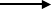 Ignore state symbolsAccept multiples1(iii)     3H2    +     1½    O2          3H2OIgnore state symbolsORAccept multiples2H2     +     O2         2H2OExtra species must be crossed through1(e)     M1    q = m c ∆TAward full marks for correct answerIgnore the case for each letterOR    q = 140 × 4.18 × 7.5M2    = 4389 (J) OR 4.389 (kJ) OR 4.39 (kJ) OR 4.4 (kJ)(also scores M1)M3    Using 0.0110 mol
therefore ∆H = – 399 (kJmol–1 )
OR – 400Penalise M3 ONLY if correct numerical answer but sign is incorrect; +399 gains 2 marksPenalise M2 for arithmetic error and mark onIn M1, do not penalise incorrect cases in the formulaIf ∆T = 280.5; score q = m c ∆T onlyIf c = 4.81 (leads to 5050.5) penalise M2 ONLY and mark on for M3 = – 459+399 or +400 gains 2 marksIgnore incorrect units3[16]M25.(a)    3N2H4  4NH3 + N2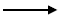 Or multiplesIgnore state symbols1(b)     M1 enthalpy / heat (energy) change / required / needed to break / dissociate a covalent bond (or a specified covalent bond)Ignore bond makingIgnore standard conditionsM2 requires an attempt at M1M2 average / mean over different molecules / compounds / substances2(c)     M1
⅀ (bonds broken) − ⅀ (bonds formed) = ΔHM1 could stand aloneORSum of bonds broken − Sum of bonds formed = ΔHAward full marks for correct answerM2 (also scores M1)Ignore units4(+388) + 163 + 2(146) + 4(463) − 944 − 8(463) = ΔH
OR broken +3859 (2007) formed − 4648 (2796)M3ΔH =  − 789 (kJ mol−1)Two marks can score with an arithmetic error in the workingAward 1 mark for + 789Credit one mark only for calculating either the sum of the bonds broken or the sum of the bonds formed provided this is the only mark that is to be awardedStudents may use a cycle and gain full marks3[6]M26.(a)    The enthalpy change / heat (energy) change (at constant pressure) in a reaction is independent of the route / path taken (and depends only on the initial and final states)Ignore the use of ΔH for enthalpy1(b)     ΔHexp + ΔH2 – ΔH1 = 0Any correct mathematical statement that uses all three termsORΔHexp + ΔH2 = ΔH1 OR ΔH1 = ΔHexp + ΔH2ORΔHexp= ΔH1 – ΔH2 OR ΔHexp = ΔH1 +( – ΔH2 )1(c)     ΔHexp = ΔH1 – ΔH2ΔHexp = −156 −12 = −168 (kJ mol−1)Ignore unitsAward the mark for the correct answer without any working1(d)    (i)      M1 q = m c ΔT OR calculation (25.0 x 4.18 x 14.0)Award full marks for correct answerM2 = 1463J OR 1.46 kJ (This also scores M1)In M1, do not penalise incorrect cases in the formulaM3 must have both the correct value within the range specified and the minus sign Penalise M3 ONLY if correct numerical value but sign is incorrect; e.g. +69.5 to +69.7 gains 2 marks  (ignore +70 after correct answer)For 0.0210 mol, thereforeΔH1 = − 69.67 to − 69.52 (kJ mol-1)OR ΔH1 = − 69.7 to − 69.5 (kJ mol−1)Penalise M2 for arithmetic error but mark onAccept answers to 3sf or 4sf in the range − 69.7 to − 69.5ΔT = 287, score q = m c ΔT onlyIgnore -70 after correct answerIf c = 4.81 (leads to 1684J ) penalise M2 ONLY and mark on for M3 = − 80.17 (range − 80.0 to − 80.2)Ignore incorrect units3(ii)     The idea of heat lossNOT impurityORIncomplete reaction (of the copper sulfate)NOT incompetenceORNot all the copper sulfate has dissolvedNOT incomplete combustion1(e)     Impossible to add / react the exact / precise amount  of waterNot just “the reaction is incomplete”ORVery difficult to measure the temperature rise of a solidORDifficult to prevent solid dissolvingOR(Copper sulfate) solution will form1[8]M27.(a)     (i)      M1 (could be scored by a correct mathematical expression which must have all ΔH symbols and the ⅀ or SUM)Correct answer gains full marksCredit 1 mark ONLY if –122 (kJ mol−1)M1        ΔH = ⅀ΔHf (products) - ⅀ΔHf (reactants)OR a correct cycle of balanced equationsM2        ΔH = 3(−394) − 3(−111) − (−971)
         (This also scores M1)M3        = (+) 122(kJ mol−1)Award 1 mark ONLY for –122For other incorrect or incomplete answers, proceed as follows•        check for an arithmetic error (AE), which is either a transposition error or an incorrect multiplication; this would score 2 marks (M1 and M2)•        If no AE, check for correct method; this requires either a correct cycle of balanced equations OR a clear statement of M1 which could be in words and scores M1 only3(ii)     By definitionIgnore reference to “standard state”ORBecause it is an element / elemental1(b)    (i)      TiO2 + 2Cl 2 + 2C  TiCl4 + 2COAllow multiplesORTiO2 + 2Cl 2 + C  TiCl4CO2Ignore state symbolsM1 use of Cl2 and CM2 a correct balanced equation2(ii)     TiCl4 + 4Na  Ti + 4NaClAllow multiplesORTiCl4 + 2Mg  Ti + 2MgCl2Ignore state symbolsM1 use of Na OR MgM2 a correct balanced equation2(c)    (i)      4 FeCr2O4  +  8 Na2CO3 + 7O2  8Na2CrO4 + 2Fe2O3 + 8CO2Allow multiplesIgnore state symbols1(ii)     Cr2O3 + 2Al   Al2O3 + 2CrAllow multiplesIgnore state symbols1[10]M28.(a)    M1 (could be scored by a correct mathematical expressionCorrect answer to the calculation gains all of M1, M2 and M3M1 ΔH = ΣΔHf (products) − ΣΔH f (reactants)Credit 1 mark for − 101 (kJ mol−1)OR a correct cycle of balanced equationsM2 = − 1669 − 3(− 590)
= − 1669 + 1770
(This also scores M1)M3 = + 101 (kJ mol−1)Award 1 mark ONLY for − 101For other incorrect or incomplete answers, proceed as follows•        check for an arithmetic error (AE), which is either a transposition error or an incorrect multiplication; this would score 2 marks (M1 and M2)•        If no AE, check for a correct method; this requires either a correct cycle with 3Sr and 2Al OR a clear statement of M1 which could be in words and scores only M1M4 - Using powders
Any one from•        To increase collision frequency / collisions in a given time / rate of collisions•        To increase the surface contact / contact between the solids / contact between (exposed) particlesIgnore dividing final answer by 3Penalise M4 for reference to molecules.5M5 Major reason for expense of extraction
Any one from•        Aluminium is extracted by electrolysis OR aluminium extraction uses
         (large amounts of) electricity•        Reaction / process / It / the mixture requires heat•        It is endothermic(b)     Calcium has a higher melting point than strontium, becauseIgnore general Group 2 statements.Correct reference to size of cations / proximity of electrons
M1 (For Ca) delocalised electrons closer to cations / positive ions / atoms / nucleus
OR cations / positive ions / atoms are smaller
OR cation / positive ion / atom or it has fewer (electron) shells / levelsPenalise M1 if either of Ca or Sr is said to have more or less delocalised electrons OR the same nuclear charge.Ignore reference to shielding.Relative strength of metallic bonding
M2 (Ca) has stronger attraction between the cations / positive ions / atoms / nucleus and the delocalised electrons
OR
stronger metallic bonding(assume argument refers to Ca but credit converse argument for Sr)CE= 0 for reference to molecules or Van der Waals forces or intermolecular forces or covalent bonds.2(c)     M1 2Mg + O2   2MgO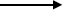 M2 Mg + 2H2O   Mg(OH)2 + H2Credit multiples of the equations.M3 Magnesium hydroxide is used as an antacid / relieve indigestion (heartburn) / neutralise (stomach) acidity / laxativeNot simply “milk of magnesia” in M33[10]M29.(a)     (i)      M1 c(oncentrated) phosphoric acid / c(onc.) H3PO4
OR c(oncentrated) sulfuric acid / c(onc.) H2SO4In M1, the acid must be concentrated.
Ignore an incorrect attempt at the correct formula that is written in addition to the correct name.M2 Re-circulate / re-cycle the (unreacted) ethene (and steam) / the reactants
OR pass the gases over the catalyst several / many timesIn M2, ignore “remove the ethanol”.
Credit “re-use”.2(ii)     M1 
(By Le Chatelier’s principle) the equilibrium is driven / shifts / moves to the right / L to R / forwards / in the forward directionM2 depends on a correct statement of M1
The equilibrium moves / shifts to•        oppose the addition of / increased concentration of / increased moles / increased amount of water / steam•        to decrease the amount of steam / waterMark M3 independently
M3 Yield of product / conversion increase OR ethanol increases / goes up / gets more3(iii)    M1 Poly(ethene) / polyethene / polythene / HDPE / LDPEM2 At higher pressures
More / higher cost of electrical energy to pump / pumping cost 
OR
Cost of higher pressure equipment / valves / gaskets / piping etc.
OR expensive equipmentCredit all converse arguments for M22(b)     M1 for balanced equationM2 for state symbols in a correctly balanced equation2C(s / graphite) + 3H2(g) + ½O2(g)   CH3CH2OH(l)
(C2H5OH)Not multiples but credit correct state symbols in a correctly balanced equation.Penalise C2H6O but credit correct state symbols in a correctly balanced equation.2(c)    (i)      M1 The enthalpy change / heat change at constant pressure when 1 mol of a compound / substance / elementIf standard enthalpy of formation CE=0M2 is burned / combusts / reacts completely in oxygen 
OR burned / combusted / reacted in excess oxygenM3 with (all) reactants and products / (all) substances in standard / specified states
OR (all) reactants and products / (all) substances in normal states under standard conditions / 100 kPa / 1 bar and specified T / 298 KFor M3
Ignore reference to 1 atmosphere3(ii)     M1Correct answer gains full marksΣB(reactants) − ΣB(products) = ΔHCredit 1 mark for (+) 1279 (kJ mol−1)
OR
Sum of bonds broken − Sum of bonds formed = ΔH
OR
B(C-C) + B(C-O) + B(O-H) + 5B(C-H) + 3B(O=O) (LHS)
− 4B(C=O) − 6B(O−H) (RHS) = ΔHM2 (also scores M1)
348+360+463+5(412)+3(496) [LHS = 4719]
                         (2060)   (1488)
− 4(805) − 6(463) [RHS = − 5998] = ΔH
(3220)     (2778)
OR using only bonds broken and formed (4256 − 5535)For other incorrect or incomplete answers, proceed as follows•        check for an arithmetic error (AE), which is either a transposition error or an incorrect multiplication; this would score 2 marks (M1 and M2)•        If no AE, check for a correct method; this requires either a correct cycle with 2C and 6H and 7O OR a clear statement of M1 which could be in words and scores only M1M3
ΔH= − 1279 (kJ mol−1)Allow a maximum of one mark if the only scoring point is LHS = 4719 OR RHS = 5998Award 1 mark for +1279Candidates may use a cycle and gain full marks3(d)    (i)      Reducing agent OR reductant OR electron donor
OR to reduce the copper oxideNot “reduction”.Not “oxidation”.Not “electron pair donor”.1(ii)     CH3COOH1[17]BondMean bond enthalpy/kJ mol–1C—H+413C—C+347C==O+736O==O+498O—H+464CO2(g)H2O(l)CH3COCH3(l)ΔHf/kJ mol–1–394–286–248C4H4O4(s)C(s)H2(g)ΔHc / kJ mol–1–1356–393.5–285.8BondH––HC––CC=CN≡NN––HMean bond enthalpy / kJ mol–1436348612944388SubstanceC2H5SH(l)C(s)H2(g)S(s)ΔHc / kJ mol–1–1170–394–286–297MgOHCl(g)MgCl2H2OΔHf/kJ mol–1–602–92–642–286BondH–OO–OO=OMean bond enthalpy/kJ mol–1463146496Bond N–HN–NN≡NH–OO–OMean bond enthalpy/kJ mol–1388 163 944 463 146 N2H4(g)H2O2(g)H2O(g)∆Hfο /kJ mol–1+75–133–242BondC == C C—C C—H O == OO == C O—H Mean bond enthalpy/
kJ mol–1612 348 412 496 743 463 CompoundC3H6(g) CO2(g) H2O(g) Standard enthalpy of formation, ∆Hf ο/ kJ mol–1+20 –394 –242 SubstanceC(s)H2(g)C7H8(l)Standard enthalpy of combustion, ∆Hcο /kJ mol–1–394–286–3909Formula and state of compoundC2H6(g)CO2(g)H2O(l)Standard enthalpy of formation 
(at 298 K)/kJ mol–1–85–394–286Mass of 0.10 mol of ethyl ethanoate / g8.80Mass of 0.10 mol of trichloromethane / g11.95Increase in temperature (∆T) on mixing / K9.5SubstanceBaO(s)Al2O3(s)∆H  f ο / kJ mol–1–558–1669O–HO=OMean bond enthalpy / kJ mol–1+ 463+ 496N2(g)O2(g)NO(g)C(graphite)C(diamond)ΔHfο/kJ mol–100+90.40+1.9Sο/J K–1 mol–1192.2205.3211.15.72.4NaBrAgBrΔHLο(experimental)/kJ mol–1+733+890ΔHLο(theoretical)/kJ mol–1+732+758NameFormulaMethanolCH3OHEthanolCH3CH2OHPropan-1-olCH3CH2CH2OHButan-1-olCH3CH2CH2CH2OHPentan-1-olCH3CH2CH2CH2CH2OHAlcohol XCH3CH2CH2CH2CH2CH2OHHeptan-1-olCH3CH2CH2CH2CH2CH2CH2OHCH3CH2CH2CH2OH(l)O2(g)CO2(g)H2O(l)ΔHfο / kJ mol–1–3270–394–286TiCl4(g)Na(I)NaCl(s)Ti(s)ΔHfο/ kJ mol–1–720+3–4110Fe2O3(s)CO(g)Fe(l)CO2(g)∆Hf/ kJ mol–1∆Hf/ kJ mol–1∆Hf/ kJ mol–1∆Hf/ kJ mol–1∆Hf/ kJ mol–1∆Hf/ kJ mol–1 – 822– 111+14– 394Fe2O3(s)+3CO(g)2Fe(I)+3CO2(g)CO2(g)H2(g)CH3OH(g)H2O(g)∆HfƟ/kJ mol–1– 3940– 201– 242CO2(g)+3H2(g)CH3OH(g)+H2O(g)CO2(g)+3H2(g)CH3OH(g)+H2O(g)CO2(g)+3H2(g)CH3OH(g)+H2O(g)N–HN–NN≡NO–HO–OMean bond enthalpy / kJ mol−1388163944463146Mn2O3(s)CO(g)Mn(s)CO2(g)ΔHfϴ/ kJ mol−1−971−1110−394SrO(s)Al2O3(s)ΔHfϴ / kJ mol−1– 590– 1669C–HC–CC–OO=OC=OO–HBond enthalpy / kJ mol−1412348360496805463(ii)Fe3++3e–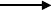 Fe